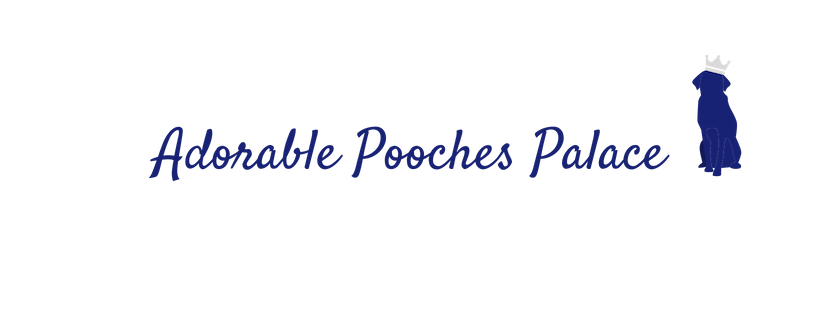 Owner InformationName:  ___________________________________________________________________________Mobile Phone:  _________________________	Home Phone:  _________________________Email:	____________________________________________________________________________Address	:  _____________________________________________________________________City:  _________________________	State:	____________________	Zip:  _____________How did you hear about us?___________________________________________________________________________________Additional Owner InformationName:  ______________________________________________________________________________Phone:  ______________________________	Email:  _______________________________________Emergency Contact – Other than YourselfName:  _______________________________________________________________________________Mobile Phone:  _________________________	Home Phone:  _________________________List any person authorized to pick up your dog if you cannot: